Załącznik Nr 1 do Zarządzenia Nr 289/2019Prezydenta Miasta Kielcez dnia 25 czerwca 2019 r.1.  Podstawa prawna Ustawa z dnia 29 sierpnia 1997 r. Ordynacja podatkowa2. Miejsce załatwienia sprawy Wydział Podatków, Zarządzania Należnościami i WindykacjiReferat:  Windykacji Podatków i Opłat                Wymiaru Podatków i Opłat od Osób FizycznychOsoby odpowiedzialne za załatwienie sprawy: Pracownicy Centrum Informacji PodatkowejLokalizacja/ Nr pokoju: Urząd Miasta Kielce, Rynek 1,  Centrum Informacji Podatkowej, pokój nr 5Telefon – (41) 36 76 351E-mail – sekretariat.podatki@um.kielce.plGodziny przyjęć – 7:30 – 15:003. Wymagane dokumentywniosek o wydanie zaświadczenia,4. OpłatyWydanie zaświadczenia podlega opłacie skarbowej, od każdego egzemplarza 
w wysokości:21 zł – zaświadczenie o niezaleganiu w podatkach lub stwierdzające stan zaległości,17 zł – pozostałe zaświadczeniaZapłaty opłaty skarbowej należy dokonać w formie bezgotówkowej  na rachunek bankowy:Urząd Miasta KielceING Bank Śląski38 1050 0099 6450 9000 0000 0000lub w formie gotówkowej (bez dodatkowych opłat) we wszystkich urzędach pocztowych oraz filiach urzędów pocztowych Poczty Polskiej S.A na terenie miasta Kielce.Opłacie skarbowej nie podlega wydanie zaświadczenia w sprawach m.in.:- alimentacyjnych, opieki, kurateli i przysposobienia,- ubezpieczenia społecznego lub zdrowotnego oraz świadczeń socjalnych,- nauki, szkolnictwa i oświaty pozaszkolnej oraz ochrony zdrowia.Z opłaty skarbowej zwolnione są zaświadczenia, min.: - o wielkości użytków rolnych gospodarstwa rolnego,- potwierdzenie złożenia podania oraz innych dokumentów składanych w sprawach  indywidualnych z zakresu administracji publicznej5. Termin załatwienia sprawydo 7 dni od daty złożenia wniosku6. Tryb odwoławczyBrak7. Informacje dodatkoweBrak8. ZałącznikiZałącznik Nr 1 – wniosek o wydanie zaświadczenia o figurowaniu/ nie figurowaniu  
w ewidencji podatnikówZałącznik Nr 2 – wniosek o wydanie zaświadczenia o posiadaniu/ nie posiadaniu gospodarstwa rolnego Załącznik  Nr  3  – wniosek o wydanie zaświadczenia o niezaleganiu w podatkach/ stwierdzającego stan zaległości9. Miejsce złożenia wnioskuUrząd Miasta Kielce, Rynek 1, 25-303 Kielce:Centrum Informacji Podatkowejtel. (41) 36 76 351  pokój nr 5Kancelaria ogólna,  tel. (41) 36 76 012, pokój nr 12Sekretariat Wydziału Podatków, Zarządzania Należnościami i Windykacji         tel. (41) 36 76 101 pokój nr 101 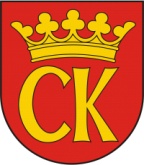 KARTA USŁUG NR PNW/76/2019obowiązuje od dnia  24.08.2021 r.KARTA USŁUG NR PNW/76/2019obowiązuje od dnia  24.08.2021 r.Wydawanie zaświadczeń w zakresie danych zgromadzonych 
w aktach spraw podatkowychWydawanie zaświadczeń w zakresie danych zgromadzonych 
w aktach spraw podatkowychWydawanie zaświadczeń w zakresie danych zgromadzonych 
w aktach spraw podatkowychWydawanie zaświadczeń w zakresie danych zgromadzonych 
w aktach spraw podatkowych     Strona 1 z 3KARTA USŁUG NR PNW/76/2019obowiązuje od dnia  01.08.2019 r.KARTA USŁUG NR PNW/76/2019obowiązuje od dnia  01.08.2019 r.Wydawanie zaświadczeń w zakresie danych zgromadzonych 
w aktach spraw podatkowychWydawanie zaświadczeń w zakresie danych zgromadzonych 
w aktach spraw podatkowychWydawanie zaświadczeń w zakresie danych zgromadzonych 
w aktach spraw podatkowychWydawanie zaświadczeń w zakresie danych zgromadzonych 
w aktach spraw podatkowych     Strona 2 z 3KARTA USŁUG NR PNW/76/2019obowiązuje od dnia  01.08.2019 r.KARTA USŁUG NR PNW/76/2019obowiązuje od dnia  01.08.2019 r.Wydawanie zaświadczeń w zakresie danych zgromadzonych 
w aktach spraw podatkowychWydawanie zaświadczeń w zakresie danych zgromadzonych 
w aktach spraw podatkowychWydawanie zaświadczeń w zakresie danych zgromadzonych 
w aktach spraw podatkowychWydawanie zaświadczeń w zakresie danych zgromadzonych 
w aktach spraw podatkowych     Strona 3 z 3